Centrum Projektów Polska Cyfrowa		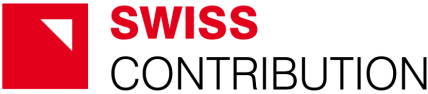 OPIS PRZEDMIOTU ZAMÓWIENIA.Kod Wspólnego Słownika CPV: 63000000-9 (Usługi dodatkowe i pomocnicze w zakresie transportu, usługi biur podróży)Przedmiotem zamówienia jest wykonywanie usług transportowych w zakresie przewozu osób na potrzeby Centrum Projektów Polska Cyfrowa w dniach 14-15 maja 2015, zgodnie z poniższym opisem, w związku z organizowanymi przez CPPC przeglądem śródokresowym projektu KIK/73 w ramach Szwajcarsko-Polskiego Programu Współpracy.TERMIN REALIZACJI ZAMÓWIENIA.Usługa przewozu osób będzie realizowana w terminie 14-15 maja 2015 roku. 14 maja 2015 – przejazd z Gdyni (Dworzec Główny PKP) do Lęborka (wg www.zumi.pl ok. 60 km)14 maja 2015 – przejazd z Lęborka do Łeby (wg www.zumi.pl ok. 30 km)15 maj 2015 – przejazd z Łeby do Lęborka (wg www.zumi.pl ok. 30 km)15 maja 2015 przejazd z Lęborka do Gdyni (Dworzec Główny PKP)  (wg www.zumi.pl ok. 60 km)Rozliczenie zostanie dokonane na podstawie faktycznie przejechanej ilości kilometrów.UWAGA do usług transportowych:W dniu 14 i 15 maja 2015 Zamawiający przewiduje przerwę na spotkania, które w zależności od programu szczegółowego i potrzeb mogą trwać do ok. 4 godzin. Kierowca będzie każdorazowo informowany o szczegółach.Wykonawca w ramach usługi transportowej zapewni:- bezpieczny i komfortowy pojazd do przewozu pasażerów dla max. 12 osób, rocznik nie starszy niż 2012 (minimalne wyposażenie: klimatyzacja, fotele z wygodną przestrzenią dla każdego z pasażerów, podłokietnikami, stolikami, miejsce na bagaże); Do oferty wykonawca będzie zobowiązany dostarczyć dokumenty potwierdzające uprawnienia do wykonywania zawodu przewoźnika drogowego w zakresie przewozu osób oraz zdjęcie/zdjęcia oferowanego pojazdu. - ww. pojazd zostanie podstawiony w stanie czystym, zarówno wewnątrz, jak i na zewnątrz oraz wykonawca zobowiązany jest do dbania o czystość autokaru w trakcie podróży; - w przypadku awarii pojazdu w trakcie realizacji zamówienia, wykonawca zobowiązany jest do zapewnienia zastępczego środka transportu o takich samych lub lepszych parametrach wymaganych w niniejszym Opisie Przedmiotu Zamówienia, który pozwoli na planowaną kontynuację programu wizyty;- doświadczonego kierowcę(ów);- ubezpieczenie NNW podróżnych na czas podróży; - środki finansowe na pokrycie opłat drogowych i parkingowych. - zakwaterowanie kierowcy(ów) w miejscach noclegów grupy (jeśli jest to konieczne) oraz diety/wyżywienie kierowcy(ów);